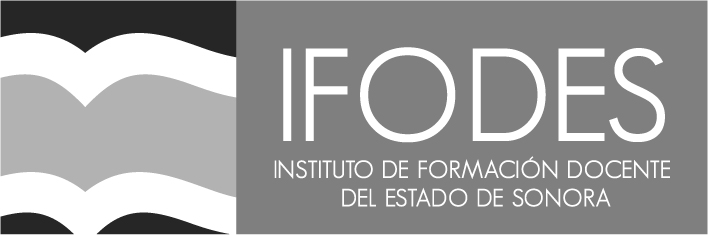 NIVELPLAZAS1411321241171017910Total41PRGE-1PRGE-1Total de personasTotal de personasCosto de la nóminaCosto de la nóminaCosto de la nóminaCosto de la nóminaCosto anual de la nómina8686$646,451.28$646,451.28$646,451.28$646,451.28$9,620,135.23 ( Costo anual de la nómina de niveles 9 en adelante con personal comisionado)$ 959,270.43$ 959,270.43$ 959,270.43$ 959,270.43$ 14,623,559.41 ( Costo anual de la nómina de los niveles 9 en adelante sin ningún comisionado) 